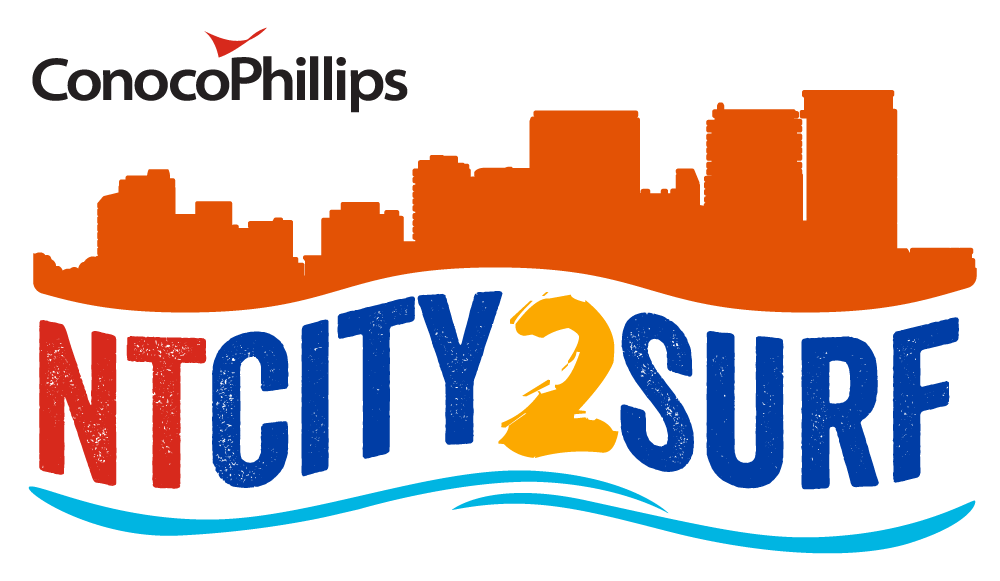                     Honor BoardYear12km – City2 Surf12km – City2 Surf4km - Mini Surfer4km - Mini Surfer20212020Tim Hewitt – 00:42.05Pippa Featherston – 00:51.42Emerson Pomfret – 00:13.25Elisha Pettit – 00:15.562019Francisco Sanzana -00:40.53Vanessa Alvaro – 00:47.40Emerson Pomfret – 00:13.09Hayley Schoenmaker – 00:14.322018Jon Beck 42.54Audrey Hall 48.23William Harding 13.18Hayley Schoemaker 00:15.202017Darren Peacock 43.35Claire Johnson 50.16Joshua Cameron 12.55Amy Jones 16.472016Cody Williamson 44.41Pippa Featherston 51.25John Donnan 14.28Zoe Kopp 18.252015Darren Peacock 44.24Pippa Featherston 50.41John Donnan 13.13Andrea Foot 15.482014Darren Peacock 43.05Pippa Featherston 50.49Tiras Pie 13.34Joanne Stannard 17.482013Michael Marantelli 41.43Lucie Hardiman 49.24William McClay 14.28Sarah Lowden 16.502012Wondwosen Geleta 40.33Claire Johnson 48.47David Wood 13.57Andrea Foot 16.182011Darren Peacock 43.20Emma Kraft51.45Ian CameronImogen Teale2010Ryan Cox 41.03Lucie Hardiman 48.54Edward Bourchier 13.51Ryoko Jones 16.532009Peter Eason 41.10Lucie Hardiman 49.37Edward Bourchier 13.33Hollie Goodall 16.332008Peter Eason 40.06Sophie Hawkens 47.04Alex Crossman 14.56Amy Terry 17.252007Peter Eason 40.43Lucie Hardiman 49.04Patrick Donohue & Theodore Bukka 15.57Hollie Goodall 17.482006Scott Brittain 41.51Eliza Mayger 47.39Garth Small 14.03Lauren Burrow 17.352005Ryan Cox 42.19Alison Kean 51.15Matt Brearly 13.22Hayley Barber 15.372004Steve Blake 42.44Jo Warden 49.16Ian Cameron 12.58Hayely Barber 15.572003Steve Blake 42.17Jo Warden 49.00Ian Cameron 13.05Simone Solomon16.572002Steve Blake 44.07Jo Warden 53.14Ian Cameron 13.18Amelia Hills 17.572001Steve Blake 44.04Jo Warden 53.212000Steve BlakeJo Warden1999Steve Blake 44.40Lucie Flanagan 48.161998Steve BlakeLucie Flanagan1997Steve BlakeLucie Flanagan1996Steve BlakeLucie Flanagan1995Steve BlakeLucie Flanagan1994Steve BlakeCathy Gabel1993Steve BlakeHelen Summers1992Murray WoodLynn Clayton1991Steve BlakeHelen Summers1990Steve BlakeAnita Schaller1989Steve Blake1988Steve Blake1987Steve Blake1987Steve Blake1986Steve Blake1984Adrian Wellington1983Steve Blake1982Roger Hollis1981Rob Lange1980Rod Ellis1979Nick Helms1978Danny Boltz1977Marcus Hirsiger1976Marcus Hirsiger1975Geoff Samuels1974Rod Lyons